Vierecke IV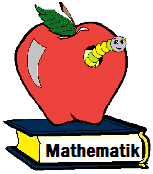 Konstruiere zuerst die Dreiecke und punktspiegele sie am Mittelpunkt von .a) hc = 3,6 cm,  sc = 4,3 cm und c = 8 cmb) c = 5 km ,   = 63° und a + b = 10 km   Maßstab: ____________c) ha  = 3,4 m,  sa = 3,6 m und ru = 4,6 m     Maßstab: _____________Konstruktionsbeschreibung a):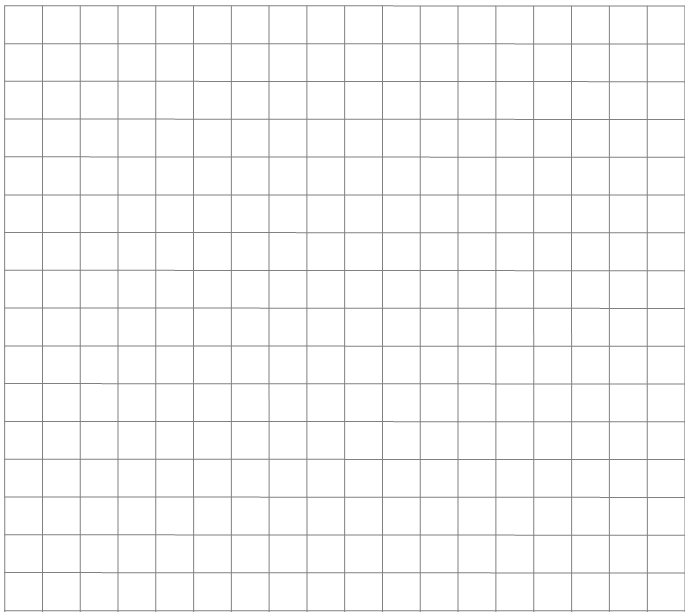 Konstruktionsbeschreibung b):Konstruktionsbeschreibung c):